Разработан на основе данных ГУ МЧС России по Свердловской области, Уральского УГМС,  Минздрава Свердловской области, Управления Федеральной службы по надзору в сфере защиты прав потребителей и благополучия человека по Свердловской области, Управления ГИБДД  ГУ МВД по Свердловской области. Мониторинг  безопасности окружающей среды, диагностирование  техногенной сферы в мае  2016 годаЗа анализируемый период на территории области чрезвычайных ситуаций не зарегистрировано. За аналогичный период прошлого года  чрезвычайных ситуаций не зарегистрировано.Анализ ЧС с начала 2016 года в сравнении с аналогичным периодом 2015  года1.1 Обзор природных явлений и  ледовой   обстановкиМетеорологическая обстановка В первой декаде мая наблюдалась неустойчивая, преимущественно сухая погода. Теплыми выдались 04-06 и 10 мая, со среднесуточной температурой воздуха 9-12°, превышающей норму на 1-4°. В остальные дни средняя температура преимущественно составляла 5-8°, (на 1-3° ниже нормы). Заморозки от -1 до -5° отмечались ежедневно, кроме 10 мая. В среднем за декаду температура воздуха составила 6-9°, что в юго-западных, северных, горных районах близко к норме, на остальной территории области на 1-2° ниже нормы.В течение первой декады было практически сухо. Осадки, от 1-3 до 5-10 мм за сутки, отмечались лишь 07 мая местами на севере области и 10 мая повсеместно.Во второй декаде мая на территории области преобладала холодная, преимущественно сухая погода. 11-12, 18 мая местами, 14-17 мая повсеместно наблюдались заморозки в воздухе и на поверхности почвы до -1,-3°, местами до -4,-6°. Днем воздух едва прогревался до 9-12°.Осадки наблюдались лишь в начале декады.  Интенсивные дожди, от 12 до 18мм за сутки, прошли на крайнем севере 12 мая, на юго-западе, местами в горах и на востоке, от 5 до 12 мм, были отмечены 13 мая. С 14 по 19 мая повсеместно было сухо.Третья декада мая характеризовалась преобладанием теплой, в отдельные дни  аномально жаркой погодой без дождей. Температурой воздуха днем была +22,+27°(на 7-10°выше нормы, ночью +8,+12°).Атмосферный фронт, пришедший в субботу 28 мая вызвал кратковременные дожди, грозы, в отдельных местах наблюдался  порывистый ветер до 15-19м/с. В последние дни месяца было облачно с прояснениями, местами небольшие и умеренные дожди. Температура воздуха ночью 4 -12°, при прояснении до 0°, днем 13-18°, в горах и низинах до  8°.За анализируемый период были отправлены экстренные предупреждения:- об ожидаемых ночью 07-09 мая, 11-12 мая, ночью и утром 14-16 мая, 17-18 мая в большинстве районов  Свердловской области, местами 31 мая - 02 июня  заморозках в воздухе и на поверхности почвы 0°,-5°;- об ожидаемой ночью 9 мая на юге Свердловской области, 11-13 мая, 14-16 мая на крайнем юге Свердловской области (г. Екатеринбург, г. Каменск-Уральский, г. Тугулым),  21 мая в центральных районах Свердловской области (г. Артемовский), 21-23 мая в большинстве районов  Свердловской области высокой пожарной опасности (4 класс горимости леса по региональной шкале); - об ожидаемой 17-18 мая, 19-21 мая, 21-23 мая на крайнем юге Свердловской области (г. Каменск-Уральский, г. Екатеринбург), 25 мая на крайнем севере области (г. Ивдель, п. Атымья) чрезвычайной пожарной опасности (5 класс горимости леса); - об ожидаемых вечером 12 мая и в течение суток 13 мая, 27 мая во второй половине дня и вечером, 28 мая в течение суток, ночью 29 мая местами в Свердловской области  сильных, очень сильных дождях, грозах, граде, шквалистом  усилении ветра до 21-27 м/с; - об ожидаемой 22-26 мая местами в Свердловской области аномально жаркой погоды;.- о сохранении 27-28 мая в Свердловской области аномально жаркой погоды со среднесуточной температурой воздуха выше климатической нормы на 7° и более;- об ожидаемом распространении 26-27 мая,  сохранении 28 мая, 29-30 мая чрезвычайной пожарной опасности (5 класс горимости леса по региональной шкале) на большей части территории Свердловской области;. - об ожидаемом сохранении 31 мая -  02 июня местами в Свердловской области высокой и чрезвычайной пожарной опасности (4, 5 класс горимости леса по региональной шкале).Гидрологическая обстановка В мае у большинства рек Свердловской области наблюдались спады уровней воды либо незначительные их колебания. В реке Тавде продолжался период подъёма половодья, увеличивалась площадь затопления поймы. Наполненность водохранилищ Наполнение основных водохранилищ области составляет 69-102%, менее 80% наполнены Леневское и Верхнее-Туринское водохранилища,  более 100% от объема при нормальном подпорном уровне наполнены Верх-Нейвинское, Аятское, Нейво-Рудянское водохранилища.Оперативная информация по заполнению и сработке водохранилищ на 31 мая 2016г.
Паводковая обстановка В мае 2016 года на реках северо-востока и востока области продолжался период формирования  максимальных уровней весеннего половодья. На 1 июня было затоплено 7 низководных  мостов, разобран 1 мост (на период весеннего половодья), размыто дорожное полотно (ширина разлива 5 м, глубина 1 м) автодороги к п. Каквинские Печи,  затоплена  проезжая часть автодороги «Серов-Сосьва-Гари», временно ограничено автотранспортное сообщение с 62  населенными пунктами (1893  дома, 6304  чел., в т. ч. 1064  ребенка.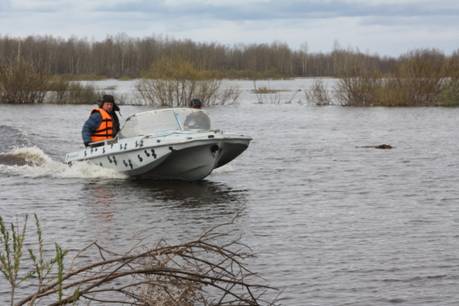 В мае освободились от воды 5 мостов (2 моста в Махневском муниципальном образовании,  2 моста в Ирбитском муниципальном образовании, 1 мост в МО Красноуфимский округ, участки автодорог «Махнёво-Санкино»  и «п. Махнево – д. Подкина» в Махневском муниципальном образовании, «Камышлов – Ирбит – Туринск» и   «г. Ирбит – д. Лиханова» в Ирбитском муниципальном образовании.Автотранспортное сообщение было восстановлено с 17 населенными пунктами (1267 домов, 2824 человека, в т.ч. 427 детей).В мае были зафиксированы подтопления в 10-ти муниципальных образованиях: МО  город Ирбит, Полевской ГО, Махнёвское муниципальное образование, Новолялинский городской округ, Невьянский городской округ, Серовский ГО, Туринский ГО, Слободо-Туринский муниципальный район, Сосьвинский  ГО, Гаринский ГО. Всего в 36 населенных пунктах было подтоплено 234 жилых дома (1237 чел., в т.ч. 248  детей), 433 придомовые территории.Были затоплены  проезжие части  автодорог «п. Махнево - п. Санкино», «г. Туринск – д. Казакова», «с. Благовещенское – д. Неймышево», «с. Благовещенское – д. Кондрахино», «Серов-Сосьва-Гари», «Тавда-Таборы». В период 12-16 мая подтопленные участки автодорог освободились от паводковых вод, автотранспортное сообщение было восстановлено.На 31 мая на территории области оставались  подтопления  в 3-х населенных пунктах: 22 дома (57  чел., в т.ч. 19  детей) и 46 придомовых территорий (117  чел., в т.ч. 34 ребенка).Сосьвинский ГО, д. Мишина:подтоплен 1 дом (1 чел.).Гаринский ГО, р.п. Гари:подтоплено 17 домов (42 чел., в т.ч. 12 детей) и 27 придомовых территорий (76 чел., в т.ч. 23 ребенка).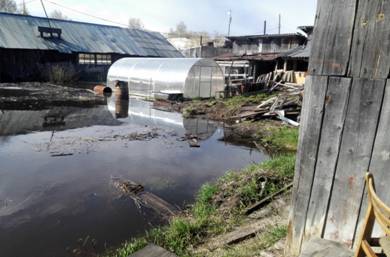 Тавдинский ГО, г. Тавда:подтоплено 4 дома (14 чел., в т.ч. 7 детей) и 22 придомовых территорий (48 чел., в т.ч. 12 детей).Лесопожарная обстановка В мае зарегистрировано 246 природных пожаров на площади 
1368,15 га:Восточный УО – 101 пожар, 537,59 га;Южный УО – 58 пожаров, 318,88 га;Западный УО – 21 пожар, 93,2 га;Северный УО – 28 пожаров, 327,9 га;Горнозаводской УО – 19 пожаров, 38,21 га;МО «город Екатеринбург» - 17 пожаров, 52,37 га.По состоянию на 31 мая 2016 года с начала пожароопасного периода на территории области возник 271 природный пожар на площади 1558,96 га:потушен в день обнаружения – 231 пожар на площади 874,76 га;потушены на вторые сутки – 36 пожаров на площади 490,2 га;потушены на третьи сутки 3 пожара на площади 114,0 га (ГО Пелым – 1/90,0, Сосьвинский ГО – 1/5,0, ГО Сухой Лог – 1/19,0);потушен на четвертые сутки 1 пожар на площади 80,0 га (Сосьвинский ГО). Распределение показателей лесопожарной обстановки по категориям земель Свердловской областиВсего с начала пожароопасного периода 2016 года на территории области возник 271 природный пожар на площади 1558,96 га.За аналогичный период 2015 года было зарегистрировано 243 природных пожара на площади 1588,73 га.По состоянию на 31.05.2016г. особый противопожарный режим действовал в 33-х муниципальных образованиях и сельских поселениях: Камышловский ГО, Арамильский ГО, Березовский ГО, Талицкий ГО, ГО Староуткинск, МО «пос. Уральский», Шалинский ГО, ГО Первоуральск, ГО Сухой Лог, Сысертский ГО, Махневское МО, Пышминский ГО, Полевской ГО, Каменский ГО, Асбестовский ГО, МО город Алапаевск, ГО Верхнее Дуброво, Белоярский ГО, ГО Пелым, МО Алапаевское, Артемовский ГО, ГО Заречный, Сосьвинский ГО, ГО Богданович, Ирбитское МО, МО город Ирбит, МО «город Екатеринбург», ГО Верхний Тагил, Режевской ГО, Камышловский МР (Восточное СП, Обуховское СП, Зареченское СП), Слободо-Туринский МР (Слободо-Туринское СП).Сейсмологическая обстановка и экзогенные геологические процессыЗа анализируемый период на территории области сейсмологических событий не зарегистрировано.Экзогенные геологические процессы на территории области по всем типам находились на уровне среднемноголетних значений.За аналогичный период прошлого года сейсмическая активность не наблюдалась.	1.2 Обзор аварийных и других опасных происшествий техногенного характераТехногенные пожарыПо итогам мая 2016 года на территории Свердловской области было зарегистрировано 412 техногенных пожаров, в которых погибло 27 человек, травмировано 29 человек и спасено 116 человек.За аналогичный период 2015 года в области произошло  389 пожаров, в которых погибло 35 человек, травмировано 37 человек,  спасено 56 человек.Динамика  количественных  характеристик по техногенным пожарамПо территории области количество техногенных пожаров распределилось следующим образом: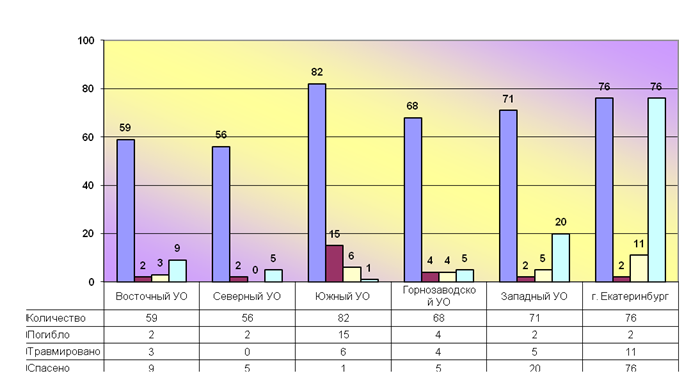 Наибольшее количество пожаров зарегистрировано в МО «город Екатеринбург» – 76 пожаров, город Нижний Тагил – 27 пожаров, ГО Первоуральск – 19 пожаров, Горноуральский ГО – 16 пожаров, город Каменск-Уральский – 16 пожаров,  Березовский ГО – 15 пожаров, Серовский ГО – 13 пожаров, Сысертский ГО – 12 пожаров, Белоярский ГО – 10 пожаров, Талицкий ГО – 10 пожаров.За анализируемый период зарегистрированы пожары с тяжелыми последствиями и на большой территории.Кушвинский ГО, пос. Азиатский:	06 мая в результате пожара в частном доме погибло 2 человека. городской округ Сухой Лог, г. Сухой Лог:09 мая в результате пожара в частном доме пострадало 10 человек, из них  погибло 9 человек, в т.ч. 5 детей.МО «город Екатеринбург», Чкаловский район, ул. Черняховского, 66:17 мая на складе мебели произошел пожар на площади 3500 кв.м.  Пожар был ликвидирован, пострадавших не было.  ГО Первоуральск, г. Первоуральск:21 мая в  результате пожара в частном доме  погибло 3 человека.Дорожно-транспортная обстановкаВ мае было зарегистрировано 174 дорожно-транспортных происшествия, в результате которых погибло 39  человек  и 189 человек получили травмы различной степени тяжести. За аналогичный период прошлого года произошло 168 ДТП, в результате которых погибло 17 человек и 204 человека были травмированы.Проведенный анализ аварийности показал, что наибольшее количество погибших в ДТП было зарегистрировано в МО «город  Екатеринбург» (5 человек).Остальные погибшие распределились следующим образом: Сысертский ГО (4 человека); г. Нижний Тагил, Ивдельский ГО, ГО Краснотурьинск (по 3 человека); Нижнесергинский МР, ГО «город Лесной», ГО Заречный, Алапаевское МО, Артемовский ГО (по 2 человека);  Качканарский ГО, МО Красноуфимский округ, Полевской ГО, Горноуральский ГО, Пышминский ГО, Талицкий ГО, город Богданович, город Каменск-Уральский, Верхнесалдинский ГО, Кушвинский ГО, ГО Ревда (по 1 человеку).За анализируемый период  зарегистрировано ДТП с тяжелыми последствиями. Нижнесергинский МР:28 мая на 8 км автодороги «Нижние Серги -Михайловск –Арти» в результате наезда на препятствие в легковом автомобиле пострадали 4 человека, из которых 2 погибли.Железнодорожный транспортПо итогам месяца чрезвычайных ситуаций на  железнодорожном транспорте не зарегистрировано. Произошла аварийная ситуация. Североуральский городской округ:	18 мая на путях  ведомственной железной дороги (ОАО «Севуралбокситруда») между п. Калья и п. Черемухово произошел сход 3-х пустых вагонов и тепловоза, тепловоз перевернулся. Повреждено 60 м железнодорожного полотна. Возгорания, погибших и пострадавших не было.Воздушный транспортВ мае 2016 года чрезвычайных ситуаций на воздушном транспорте не зарегистрировано. Магистральный газопроводВ мае чрезвычайных ситуаций на  магистральных газопроводах  не зарегистрировано.Происшествия на водеПо данным Центра ГИМС Главного управления МЧС России по Свердловской области по итогам мая на водных объектах области погибло 2 человек. С начала года на водоемах области погибло 10 человек. За аналогичный период 2015 года на водоемах области погибло 16 человек.Обзор аварийности на системах жизнеобеспечения населенияЗа май 2016 года на территории Свердловской области зафиксировано 
5 нарушений на системах жилищно-коммунального хозяйства, из них 
4 нарушения на системе электроснабжения, 1 нарушение на водопроводной сети. За аналогичный период прошлого года произошло 18 нарушений (уменьшение в 3,6 раза). Количество  аварий на системах жизнеобеспечения с нарастающим итогом                           за 2016 год, в сравнении с 2015 годомС начала года в области зарегистрировано 79 нарушений на системах жизнеобеспечения. Данный показатель выше показателя прошлого года на 2,5% (77 нарушений).Прочее:МО «город Екатеринбург», Кировский район:	25 мая в   результате падения  лифта башенного крана пострадали 3 человека, которые с множественными переломами  госпитализированы в травматологическую больницу.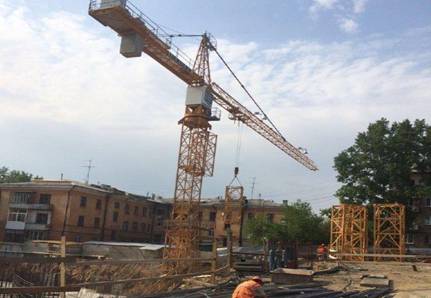 1.3 Обзор биолого-социальной обстановкиВ мае 2016 года чрезвычайных ситуаций биолого-социального характера на территории Свердловской области зарегистрировано не было.По состоянию на 31.05.2016 г. на территории Свердловской области от укусов клещей пострадало 14 907 человек, что выше показателя предыдущего года на 31,0%. Обстановка по основным инфекционным заболеваемостям на территории области оставалась стабильной.II. Анализ рисков возникновения чрезвычайных ситуаций на территории Свердловской области в июнеСтатистические данные за последние 10 лет показывают, что в разрезе года июнь по количеству чрезвычайных ситуаций  занимает последнее место. Было зарегистрировано 4 чрезвычайные ситуации, в том числе 3 ЧС техногенного характера и 1 ЧС биолого-социального характера.  ЧС природного характера зарегистрировано не было.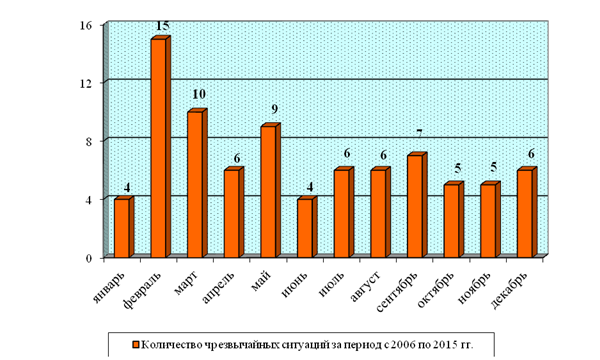 В течение июня чрезвычайные ситуации по числам распределяются следующим образом:Распределение количества чрезвычайных ситуаций по управленческим округам Свердловской областиIII. Прогноз чрезвычайных ситуаций природного, техногенного и биолого-социального характера на июнь  2016 года 3.1 Прогноз чрезвычайных ситуаций природного характераВозникновение чрезвычайных ситуаций, вызванных опасными и неблагоприятными явлениями, на территории области не прогнозируется.Метеорологический прогнозХарактеристика погодных условий на первую половину июня 2016 годаСогласно прогнозу  Гидрометцентра России на территории Свердловской  области средняя температура июня ожидается близкой к норме (норма 14-16°). Предполагаемое количество осадков будет около среднего многолетнего значения, на востоке области меньше него (норма 59-79мм).Справочно: краткая климатическая характеристика июня в Свердловской области.Июнь - первый летний месяц. Средняя месячная температура воздуха по сравнению смаем повышается на 5-6° и составляет 14-16°, в горах 12-14°. В среднем ночная температуравоздуха бывает 6-12°, в дневные часы 20-25°. При возвратах холода в первой декаде месяцатемпература воздуха в отдельные годы понижалась до -1,-6°, выпадал мокрый снег. При выносе очень теплого и сухого воздуха с районов Казахстана и Средней Азии максимальнаятемпература воздуха иногда повышалась до 32-36°. Средняя дата последнего заморозкаприходится на первую декаду, в северных и горных районах области на вторую декаду. Переход среднесуточной температуры воздуха через +15° в сторону повышения осуществляется в основном в первой и второй декадах, в северных районах - в третьей декаде.Дожди одинаково вероятны как обложные, так и ливневые. Месячное количество осадков по сравнению с маем увеличивается и составляет 59-79мм. В дождливые годы количество выпавших осадков может достигать 140-217мм, а в засушливые годы – не превышать 2-17мм. В июне отмечается от 5 до 9 дней с грозой. Июнь прошлого года был на 2,5-3,5° теплее обычного. На большей части территории, за исключением юго-востока области, осадков выпало больше нормы. Прогноз лесопожарной обстановкиС учетом прогнозируемой метеорологической обстановки и по результатам многолетних наблюдений за лесопожарной обстановкой в июне 2016 года на территории Свердловской области параметры пожарной обстановки ожидаются около нормы. Количество лесных пожаров прогнозируется до 110. Площадь возгораний может составить до 900 га. Возгорания ожидаются в восточных и южных районах области: Тавдинский городской округ, Тугулымский городской округ, Талицкий городской округ, Камышловский муниципальный район, Алапаевское муниципальное образование, Каменский городской округ, Сысертский городской округ, Белоярский городской округ.Возможны возгорания торфяных месторождений (Сысертский городской округ, Березовский городской округ, городской округ Верхняя Пышма, городской округ Среднеуральск).Прогноз паводковой обстановкиВ июне на территории Свердловской области в большинстве рек ожидается понижение уровней воды, в местах выпадения осадков ожидается кратковременное повышение.В конце первой декады июня в реке Тавде будет наблюдаться период спада половодья. Паводковая обстановка стабилизируется.  Во второй декаде июня ожидается освобождение низководных мостов от паводковых вод.Прогноз сейсмологической обстановки и экзогенных геологических процессовВозникновение экзогенных геологических процессов (ЭГП) и сейсмособытий на территории области по всем типам прогнозируются на уровне среднемноголетних значений.3.2  Прогноз чрезвычайных ситуаций техногенного характераВ июне 2016 г. чрезвычайных  ситуаций техногенного характера не прогнозируется. С наступлением летнего сезона ожидается  рост дорожно-транспортных происшествий по сравнению с предыдущими месяцами. Количество ДТП в июне может составить  до 270 случаев. Прогнозируется увеличение  количества  пострадавших среди пешеходов и велосипедистов. С наступлением школьных каникул следует ожидать  роста количества пострадавших детей, управляющих велосипедами, скутерами и мопедами.  В случае возникновения неблагоприятных метеорологических условий (высокая температура воздуха и отсутствие дождей, способствующих распространению лесных и торфяных пожаров) могут быть затруднения в движении на участках дорог, подверженных задымлению от лесных  пожаров: в  Белоярском, Каменском, Сысертском, Березовском городских округах, на скоростных автодорогах, примыкающих к городам Екатеринбургу, Верхней Пышме, Березовскому, Невьянску. Прогнозируется  возникновения дорожно-транспортных происшествий на территории области с выездом аварийно-спасательных и пожарно-спасательных подразделений в 19 муниципальных образованиях: с вероятностью Р=0,4 в городах Екатеринбурге, Нижнем Тагиле, Каменске-Уральском, Первоуральске, Горноуральском и  Невьянском  городских округах. С  вероятностью Р=0,2 в Нижнесергинский МР, городских округах Ревде, Заречном, Богдановиче, Белоярском, Каменском, Новолялинском, Полевском, Ирбитском, Камышловском, Пышминском, Талицком, Тугулымском городских округах.Возможны аварийные ситуации  при перевозке опасных грузов, главным образом  нефтепродуктов.На системах жизнеобеспечения чрезвычайные ситуации не прогнозируются. Возможны аварийные ситуации на объектах, обеспечивающих жизнедеятельность населения, из-за изношенности сетей и оборудования, несвоевременного проведения планово-предупредительного ремонта (в основном на водопроводных сетях во время проведения опрессовок).Прогнозируются аварийные ситуации на трансформаторных подстанциях, распределительных пунктах, на воздушных линиях высокого и низкого напряжения в связи с началом грозового сезона и из-за перехлеста или обрыва воздушных линий электропередач при сильных порывах ветра, а также в результате несвоевременного обслуживания средств защиты ЛЭП (трубчатых и вентильных разрядников).По результатам многолетних наблюдений аварии на водопроводной сети прогнозируются в  муниципальном образовании «город Екатеринбург», городских округах Верх-Нейвинский, Дегтярск, Каменском городском округе, на системе электроснабжения в городах Каменске-Уральском, Нижнем Тагиле, городских округах Краснотурьинск, Первоуральск, Арамильском, Белоярском, Невьянском, Режевском, Серовском, Сысертском  городских округах.Чрезвычайные ситуации на воздушном транспорте не прогнозируются. Возможны  аварийные посадки воздушного транспорта, связанные с техническим состоянием авиалайнеров.Не прогнозируются чрезвычайные ситуации на железнодорожном транспорте.   Возможны аварийные ситуации на железнодорожных переездах, а также на железнодорожных путях в Западном и Южном управленческих округах Свердловской области. Не  исключаются происшествия, связанные с утечкой токсичных веществ из железнодорожных цистерн. Чрезвычайные ситуации на потенциально опасных объектах Свердловской области не прогнозируются.Не прогнозируются ЧС, связанные с  пожарами (взрывами), обрушениями в зданиях и сооружениях производственного назначения. Количество техногенных пожаров в июне прогнозируется  до 300. Наибольшее число возгораний прогнозируется в муниципальных образованиях: «город Екатеринбург», «город Нижний Тагил», «город Каменск-Уральский», городском округе Первоуральске, Серовском, Березовском, Горноуральском городских округах. Пожары прогнозируются преимущественно в индивидуальных жилых домах и надворных постройках в городах и сельской местности. Основной источник – неосторожное обращение с огнем, курение в нетрезвом виде. С началом дачного сезона прогнозируется увеличение возгораний в садовых постройках, вызванное использованием несертифицированных нагревательных приборов, несоблюдением населением правил пожарной безопасности при эксплуатации печного отопления, бытовых газовых баллонов.    На водных объектах чрезвычайные ситуации не прогнозируются. Возможны происшествия на водоемах и  реках Свердловской области. Чрезвычайных ситуаций с  выбросом (угрозой выброса) АХОВ не прогнозируется.Чрезвычайные ситуации на магистральных газопроводах  маловероятны.Прогноз развития биолого-социальной обстановкиЧрезвычайных ситуаций биолого-социального характера в июне на территории области не прогнозируется.Прогноз инфекционной заболеваемостиВ июне прогнозируется увеличение заболеваемости клещевым энцефалитом и клещевыми боррелиозами. В период паводка существует реальная угроза попадания в водоемы выделений мышевидных грызунов, их погадок и трупов, инфицированных возбудителями туляремии и геморрагической лихорадки с почечным синдромом; загрязнение источников питьевого водоснабжения, а также вторичного загрязнения питьевой воды в связи с неудовлетворительным санитарно-техническим состоянием распределительных сетей вследствие высокой степени  (60-70%) их изношенности и аварийности, обуславливающих повреждение водопроводов, нарушение герметичности сетей, и как следствие загрязнение питьевой воды химическими веществами и микроорганизмами. Возможен рост заболеваемости среди населения ОКИ, ротавирусной инфекцией и гепатитом А, сальмонеллезом.Значимым мероприятием по предотвращению эпидемического распространения вирусных ОКИ и гепатита А в эпидемически значимых объектах, связанного с водным фактором передачи инфекции, является оборудование систем водоснабжения ультрафиолетовыми установками проточного типа на входе водопровода в эти объекты.Прогнозируется до 12 случаев заболеваемости бешенством среди животных, что выше уровня среднемноголетнего показателя – 7.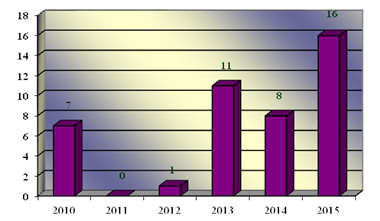 IV. Рекомендации по снижению рисков чрезвычайных ситуаций и смягчению их последствий1. В целях безаварийного пропуска паводковых вод рекомендуется:1.1. Органам местного самоуправления муниципальных образований, расположенных на территории Свердловской области: принять меры по выполнению мероприятий, рекомендованных решением заседания комиссии Правительства Свердловской области по предупреждению и ликвидации чрезвычайных ситуаций и обеспечению пожарной безопасности от 01 декабря 2015 года №7;1.2. Владельцам и эксплуатирующим организациям гидротехнических сооружений:пропускать паводковые воды через ГТС не превышая НПУ;организовать круглосуточное наблюдение за пропуском дождевых вод;осуществлять постоянный мониторинг за состоянием гидроузлов с неудовлетворительным и опасным уровнями безопасности;организовать взаимодействие с главами муниципальных образований и владельцами гидротехнических сооружений расположенных ниже по течению.2. В целях предупреждения природных пожаров рекомендуется:2.1. Органам местного самоуправления муниципальных образований, расположенных на территории Свердловской области, принять меры по выполнению мероприятий, рекомендованных решением комиссии Правительства Свердловской области по предупреждению и ликвидации чрезвычайных ситуаций и обеспечению пожарной безопасности от 01 декабря 2015 года №7.2.2. Органам исполнительной власти Свердловской области и иным организациям выполнять мероприятия в сроки, предусмотренные постановлением Правительства Свердловской области от 12.11.2015 № 1200-РП «Об обеспечении пожарной безопасности в лесах, расположенных на территории Свердловской области, в 2016 году», а также решением комиссии Правительства Свердловской области по предупреждению и ликвидации чрезвычайных ситуаций и обеспечению пожарной безопасности от 01 декабря 2015 года №7.3. Для предупреждения возможных ДТП и аварий:3.1. Органам местного самоуправления муниципальных образований в Свердловской области:3.1.1 проводить мониторинг дорожной обстановки на подведомственной территории; 3.1.2 информировать предприятия и организации, осуществляющие перевозки пассажиров и опасных грузов на подведомственной территории, о необходимости ограничения выхода транспортных средств при наступлении опасных природных явлений. 3.2. Органам ГИБДД:3.2.1 при возникновении опасных метеорологических явлений, влияющих на безопасность дорожного движения, обеспечить усиленное несение службы патрульными экипажами ДПС и на стационарных постах;3.2.2 реализовать меры по предупреждению аварийных ситуаций на участках автомобильных дорог, наиболее уязвимых к возникновению ДТП. 3.3. Руководителям предприятий и организаций, осуществляющим перевозки  пассажиров  и опасные грузы:3.3.1 осуществлять регулярный контроль технического состояния транспорта; 3.3.2 проводить дополнительный инструктаж водителей; 3.3.3 предусмотреть особые меры безопасности при перевозке опасных грузов: нефтепродуктов, горючих и ядовитых газов, взрывчатых и химически опасных веществ.3.4. Дорожно-эксплуатационным организациям: своевременно и в полном объеме производить необходимые работы для поддержания  удовлетворительного состояния дорожного покрытия. 4. На системах жизнеобеспечения:4.1 Органам местного самоуправления муниципальных образований для предотвращения аварийных и чрезвычайных ситуаций: 4.1.1 организовать проведение плановых мероприятий по подготовке муниципальных образований в Свердловской области к отопительному сезону 2016/2017 года в соответствии с распоряжением Правительства Свердловской области от 12 мая 2016 N 451-РП "Об итогах отопительного сезона 2015/2016 года и подготовке жилищного фонда, объектов социальной сферы, коммунального и электроэнергетического комплексов Свердловской области к работе в осенне-зимний период 2016/2017 года";4.1.2 в период летних плановых работ на теплотрассах, водоводах обеспечить проверку  и контроль трубопроводов, замену участков трубопроводов, имеющих большой износ, коррозию, механические повреждения;4.1.3 обращать особое внимание на качественное проведение опрессовочных работ и своевременное устранение возникших аварийных ситуаций при подаче воды под давлением;4.1.4 осуществлять контроль за своевременным обследованием и профилактическим ремонтом газового оборудования и сетей газоснабжения, противопожарным состоянием в жилых домах и объектах соцкультбыта;4.1.5 осуществлять постоянный контроль за наличием необходимых запасов материально-технических ресурсов для локализации и ликвидации аварий на объектах систем жизнеобеспечения населения.4.2 Предприятиям, эксплуатирующим оборудование систем жизнеобеспечения населения:4.2.1 проводить гидравлические испытания (опрессовки) тепловых сетей и водоводов давлением, соответствующим «Правилам технической эксплуатации тепловых энергоустановок», утвержденных приказом Минэнерго РФ от 24.03.2003 г. № 115, т.к. испытания с пониженным давлением не позволяют выявить слабые участки в сетях, что может привести к значительному количеству аварийных ситуаций в зимнее время;4.2.2 на системах электроснабжения, в процессе текущей эксплуатации обеспечить осмотр деревянных опор воздушных линий электропередач на предмет устойчивости. На участках ВЛ, подверженных интенсивному загрязнению, обеспечить выполнение чистки (обмывки) изоляции, замену загрязненных изоляторов.4.2.3 на системах газоснабжения, в процессе периодического обхода (осмотра) наружного газопровода, уделять особое внимание проверке состояния отключающих устройств и целостности фланцевых соединений газопроводов.5. Для предупреждения заболеваемости населения  органам местного самоуправления муниципальных образования:5.1 продолжать  предупреждение населения в средствах массовой информации об опасности  укусов клещей при посещении лесных массивов, городских скверов, парков и  садово-огородных участков; 5.2 продолжать проведение акарицидных обработок территорий парков,  мест отдыха, кладбищ, территорий детских учреждений и т.п.;5.3 продолжать проведение разъяснительной работы по профилактике острых кишечных инфекций, острого вирусного гепатита «А» и ОРВИ.6. Для предупреждения  гибели населения на водеЦентру ГИМС Главного управления МЧС России по Свердловской области организовать в средствах массовой информации разъяснительную работу о соблюдении населением требований безопасности на водных объектах и мерах предосторожности в местах, не оборудованных для купания. 7. В жилом секторе органам ГПН для предотвращения роста техногенных пожаров: 7.1 проводить работу по контролю за использованием населением самодельных и несертифицированных электронагревательных приборов, бытовых газовых, керосиновых, бензиновых и других устройств; 7.2 усилить разъяснительную работу в средствах массовой информации по вопросам профилактики пожаров в населенных пунктах и дачных участках.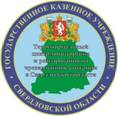 Государственное казенное учреждение Свердловской области«Территориальный центр мониторинга и реагирования 
на чрезвычайные ситуации в Свердловской области»Государственное казенное учреждение Свердловской области«Территориальный центр мониторинга и реагирования 
на чрезвычайные ситуации в Свердловской области»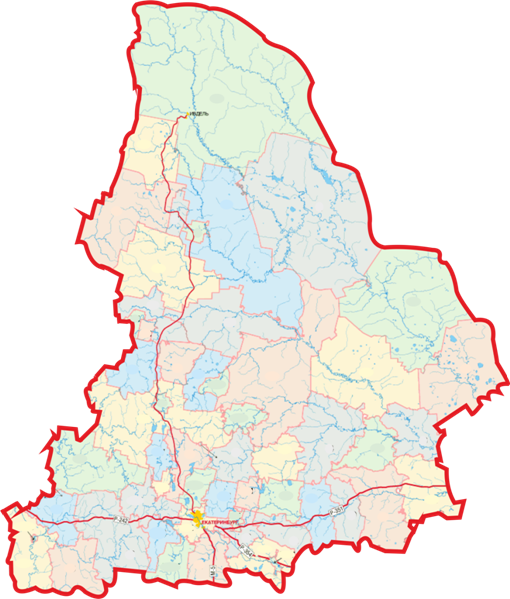 ИНФОРМАЦИОННЫЙ БЮЛЛЕТЕНЬВЫПУСК 6ИНФОРМАЦИОННЫЙ БЮЛЛЕТЕНЬВЫПУСК 6ИНФОРМАЦИОННЫЙ БЮЛЛЕТЕНЬВЫПУСК 6ЕкатеринбургЕкатеринбургЕкатеринбург2016 г.2016 г.2016 г.СОДЕРЖАНИЕСОДЕРЖАНИЕСОДЕРЖАНИЕСОДЕРЖАНИЕСОДЕРЖАНИЕI. Мониторинг безопасности окружающей среды, диагностирование техногенной сферы в мае 2016 года …………………….……….………………….…..….………I. Мониторинг безопасности окружающей среды, диагностирование техногенной сферы в мае 2016 года …………………….……….………………….…..….………3-133-13     1.1  Обзор природных явлений,  гидрологической и паводковой обстановки.……. ……….…………………………………………………………….      1.1  Обзор природных явлений,  гидрологической и паводковой обстановки.……. ……….……………………………………………………………. 33     1.2 Обзор аварийных и других опасных происшествий техногенного характера………………………………………………………………………………..     1.2 Обзор аварийных и других опасных происшествий техногенного характера………………………………………………………………………………..99     1.3 Обзор биолого-социальной обстановки……………………………………….     1.3 Обзор биолого-социальной обстановки……………………………………….1313II. Анализ рисков возникновения чрезвычайных ситуаций на территории Свердловской области в июне…………………………...……..………………………      II. Анализ рисков возникновения чрезвычайных ситуаций на территории Свердловской области в июне…………………………...……..………………………      13-1513-15III. Прогноз чрезвычайных ситуаций природного, техногенного и биолого-социального характера на июнь 2016 года……………………………………………III. Прогноз чрезвычайных ситуаций природного, техногенного и биолого-социального характера на июнь 2016 года……………………………………………15-1815-18     3.1 Прогноз чрезвычайных ситуаций природного характера……………………     3.1 Прогноз чрезвычайных ситуаций природного характера……………………1515     3.2 Прогноз чрезвычайных ситуаций техногенного характера………………..…     3.2 Прогноз чрезвычайных ситуаций техногенного характера………………..…1616     3.3 Прогноз чрезвычайных ситуаций биолого-социального характера…….…….      3.3 Прогноз чрезвычайных ситуаций биолого-социального характера…….……. 1818IV. Рекомендации по снижению рисков чрезвычайных ситуаций и смягчению их последствий……………………………………………………………………………...IV. Рекомендации по снижению рисков чрезвычайных ситуаций и смягчению их последствий……………………………………………………………………………...19-2119-21№ п/пИсточник ЧСДатаДатаПогиблоПострадалоКраткая характеристика2016 год2016 год2016 год2016 год2016 год2016 год2016 годЧС не зарегистрированоЧС не зарегистрированоЧС не зарегистрированоЧС не зарегистрированоЧС не зарегистрированоЧС не зарегистрированоЧС не зарегистрировано2015 год2015 год2015 год2015 год2015 год2015 год2015 год11.2.8. пожары (взрывы) в шахтах, подземных и горных выработках, метрополитенах17.01.2015335Кушвинский ГО, г. КушваНа шахте «Южная» ОАО «ВГОК»  произошла детонация взрывчатки с последующим горением.21.6. обрушение зданий, сооружений, пород19.02.2015--5Каменский ГО, п. ПозарихаВ результате взрыва газового баллона по ул. Механизаторов, 11 произошло обрушение потолочных перекрытий и межквартирных стен в трех квартирах двухэтажного дома.31.1.1-1.1.2 Крушения и аварии грузовых и пассажирских поездов02.03.2015---Ивдельский ГОНа железнодорожном перегоне Ивдель – Першино произошел сход 7-ми вагонов грузового поезда, повреждено 150 метров ж/д полотна.* - в соответствии с Приказом МЧС России № 329 от 08.07.2004 «Критерии информации о чрезвычайных ситуациях»* - в соответствии с Приказом МЧС России № 329 от 08.07.2004 «Критерии информации о чрезвычайных ситуациях»* - в соответствии с Приказом МЧС России № 329 от 08.07.2004 «Критерии информации о чрезвычайных ситуациях»* - в соответствии с Приказом МЧС России № 329 от 08.07.2004 «Критерии информации о чрезвычайных ситуациях»* - в соответствии с Приказом МЧС России № 329 от 08.07.2004 «Критерии информации о чрезвычайных ситуациях»* - в соответствии с Приказом МЧС России № 329 от 08.07.2004 «Критерии информации о чрезвычайных ситуациях»* - в соответствии с Приказом МЧС России № 329 от 08.07.2004 «Критерии информации о чрезвычайных ситуациях»РекаХарактеристика уровенного режимаУфаВ нижнем течении: наблюдался спад половодьяВ верхнем течении: с 01 по 12 мая – снижение уровня воды; с 13 по 16 мая – кратковременный подъем уровня воды; с 17 мая – снижение уровняЧусоваяНаблюдался спад половодьяСылваНаблюдался спад половодьяТавдаПодъем уровня воды ТураВ верхнем течении: наблюдался спад половодьяВ среднем течении: 04 мая сформировался пик половодья (986 см); с 05 мая   наблюдался спад половодьяВ нижнем течении: 07 мая сформировался пик половодья (1009 см); с 08 мая   наблюдался спад половодьяПышмаНаблюдался спад половодьяНицаВ верхнем течении: наблюдался спад половодьяВ нижнем течении: 12 мая сформировался пик половодья (1096 см); с 13 мая   наблюдался спад половодьяСосьваВ верхнем и среднем течении: наблюдался спад половодьяВ нижнем течении:13-14 мая сформировался пик половодья (939 см); с 15 мая - наблюдался спад половодья№ п.п.Название вдхрФПУ/НПУ,мОбъём 
при НПУ, 
млн.куб.мУМО, м / Объём при УМО,
млн.куб.мУровень воды, мОбъём, млн.куб.мСброс,   м.куб./с% заполнения от объема при НПУ1Ново-Мариинское331,1/331101,00316,00/4,50330,6997,072,5096,112Ревдинское303,2/302,924,90300,0/11,4302,7624,201,9297,193Нязепетровское нет/310,5153,00298,00/15,0310,43151,5013,8099,024Верхне-Макаровское 317,3/317,052,45309,2/0,89317,0052,452,00100,005Волчихинское нет/302,1682,50299,16/18,0302,1881,890,2099,266Верх-Исетское нет/247,837,40246,6/22247,8037,407,50100,007Исетское нет/252,2174,40251.21/44,4252,1773,464,7098,748Нижне-Исетское229,53/229,06,14225,53/0,64229,006,1411,40100,009Волковское118,6/118,2514,10115,35/5,6118,2514,1010,00100,0010Вогульскоенет/275,026,20269,0/7,6275,0026,200,00100,0011Верхне-Тагильскоенет/257,5011,40-257,4811,340,1599,4712Нижне-Туринское180,50/179,741,50178,9/32,0179,6941,3812,0099,7113Рефтинское178,4/178,0142,00174,5/83177,95140,201,0098,7314Верхне-Выйское207,0/205,736,50191,00/0,74205,7436,502,79100,0015Нижне-Выйское188,75/187,754,03187,15/3,00187,453,600,1389,3316Черноисточинское221,39/220,63111,00217,5/36,0220,53107,530,3796,8717Леневское 216/215,70141,00206,00/6,20213,8798,005,3369,5018Нижне-Тагильское191,9/190,930,00188,0/10,8190,5724,801,0082,6719Верхне-Туринскоенет/209,513,70206,5/3,9208,8710,850,1579,2020Верх-Нейвинское263,8/263,3181,00261,5/117263,39183,430,40101,3421Аятское237,1/236,6137,20235,3/75,3236,67138,800,50101,1722Нейво-Рудянское249,8/248,25,70247,7/-248,345,860,50102,8123Невьянское 237,5/236,625,60234,8/13236,5824,640,9096,2524Краснотурьинское175,8/175,524,30167,5/1,3174,5321,500,8488,4825Алапаевскоенет/114,947,40112,14/2,3114,947,4030,00100,0026Режевское165,77/165,016,40162,1/5,99164,6814,731,7089,8227Белоярское212,2/212,0265,00209,0/170,0211,68256,602,0096,83Муниципальное образование,населенный пункт, рекаОтрезано паводкомНаличие переправы и плав. средствМО «Талицкий городской округ»с. Яр С 28.03.2016 г. разобран мост через р. Пышма.Нарушено автотранспортное сообщение с д. Заречной (15 домов, 34 чел.) и д. Заселина (11 домов, 20 чел.).Для пешеходного сообщения через р. Пышма  проложен пешеходный мост.  Организована лодочная переправа (лодка «Прогресс», вместимостью 5 человек).ИТОГО: 2 населенных пункта, 26 домов, 54 человека.ИТОГО: 2 населенных пункта, 26 домов, 54 человека.ИТОГО: 2 населенных пункта, 26 домов, 54 человека.МО «Байкаловский муниципальный район» с. ЕланьС 04.04.2016 года затоплен мост на р. Ница.с. ГородищеС 05.04.2016 года затоплен мост на р. Ница.Нарушено автотранспортное сообщение с д. Яр (28 домов, 26 чел.).Временно ограничено автотранспортное  сообщение с д. Боровикова (20 домов, 47 чел, в т.ч. 4 ребенка), д. Красный Бор (19 домов, 48 чел, в т.ч. 7 детей).Действует лодочная переправа (лодка «Прогресс»). Действует паромная переправа (катер БМК-130, паром-баржа)ИТОГО: 3 населенных пункта, 67домов, 121 человек в т.ч.11 детейИТОГО: 3 населенных пункта, 67домов, 121 человек в т.ч.11 детейИТОГО: 3 населенных пункта, 67домов, 121 человек в т.ч.11 детейМО «Туринский городской округ», с. Жуковское. С 09.04.2016 года затоплен мост на р. Туре.с. Липовское.С  09.04.2016 года затоплен автомобильный мост на р. Туре.Временно ограничено автотранспортное  сообщение  с с. Кумарьинское  (8 домов, 13 чел.).Временно ограничено автотранспортное  сообщение  с д. Чернышово (26 домов,  71 человек, в т.ч. 15 детей). Действует паромная переправа лодочная переправа (моторной лодка «Казанка 2м»). Действует паромная переправа переправа на моторной лодке «Windboat-47 грузоподъемностью 450 кг, вместимостью 5 человек.ИТОГО: 2 населенных пункта, 34 дома, 84 человека в т.ч.15 детейИТОГО: 2 населенных пункта, 34 дома, 84 человека в т.ч.15 детейИТОГО: 2 населенных пункта, 34 дома, 84 человека в т.ч.15 детейМО «Слободо-Туринский муниципальный район», с. Туринская Слобода.С 10.04.2016 года затоплен мост на р. Туре.д. Макуй. С 10.04.2016 года затоплен мост на р. Туре.с. Куминовское.С 10.04.2016 года затоплен мост на р. Туре.Временно  ограничено  сообщение с  9-ю населенными пунктами (395 домов, 1076 чел., в т.ч. 230 детей): д. Красный Яр (94 дома, 274 чел., в т.ч. 58 детей), д. Лукина (25 домов, 31 чел.), д. Жирякова (44 дома, 116 чел., в т.ч. 29 детей), д. Черемнова (44 дома, 26 чел, в т.ч. 10 детей), д. Городище (4 дома, 6 чел.), д. Овчинникова (22 дома, 52 чел., в т.ч. 7 детей), д. Решетникова (116 домов, 403 чел., в т.ч. 78 детей), д. Сагай (22 дома, 86 чел., в т.ч. 17 детей), д. Шадринка (24 дома, 82 чел., в т.ч. 31 ребенок).Временно  ограничено сообщение с    д. Макуй (93 дома, 279 чел, в т.ч. 65 детей).Временно  ограничено сообщение с 2-мя населенными пунктами с. Куминовское  (126 домов, 321 чел., в т.ч. 45 детей) и д. Барбашина (76 домов, 193 чел., в т.ч. 31 ребенок).Действует  паромная переправа,   буксир, лодка моторная Прогресс.Организована лодочная переправа (лодка «Прогресс 2 м»). Действует  паромная переправа.   В наличии имеются паром, буксир, лодка моторная «Прогресс 2м».ИТОГО:  12- населенных пунктов, 690 домов, 1869 чел., в т.ч. 371 ребёнокИТОГО:  12- населенных пунктов, 690 домов, 1869 чел., в т.ч. 371 ребёнокИТОГО:  12- населенных пунктов, 690 домов, 1869 чел., в т.ч. 371 ребёнокМО «Карпинский городской округ», пос. Каквинские ПечиС 19 апреля размыто дорожное полотноС  19 апреля размыто дорожное полотно  и нарушено сообщение с пос. Каквинские Печи (26 домов, 31 чел)Имеется лодка АТ 320ИТОГО:  1 населенный пункт, 26 домов, 31 чел.ИТОГО:  1 населенный пункт, 26 домов, 31 чел.ИТОГО:  1 населенный пункт, 26 домов, 31 чел.Гаринский городской округ, р.п. ГариС 25 апреля из-за перелива  воды перекрыт участок автодороги Серов – Сосьва – Гари, 120 км Перекрыт участок дороги протяженностью 15  км.Временно ограничено сообщение с  
р.п. Гари и 41 населенным пунктом Гаринского городского округа. Транспортное сообщение осуществляется большегрузным транспортом. Пассажирское сообщение организовано по реке Сосьва теплоходом «Пелым» (30 пассажирских мест).ИТОГО: 42 населенных пункта, 1050 домов, 4145 чел., в т.ч. 667 детейИТОГО: 42 населенных пункта, 1050 домов, 4145 чел., в т.ч. 667 детейИТОГО: 42 населенных пункта, 1050 домов, 4145 чел., в т.ч. 667 детейВСЕГО по области:  62 населенных пункта, 1893 дома, 6304 человека, в т.ч.1064 ребенкаВСЕГО по области:  62 населенных пункта, 1893 дома, 6304 человека, в т.ч.1064 ребенкаВСЕГО по области:  62 населенных пункта, 1893 дома, 6304 человека, в т.ч.1064 ребенка№ п/пНаименование категории земельКоличество пожаровПлощадь пожаров, га1Земли лесного фонда2061160,152Земли обороны и безопасности242,93Земли особо охраняемых природных территорий004Земли населенных пунктов, на которых расположены леса36102,15Земли иных категорий27253,81ПериодКоличество Погибло (чел.)Травмировано (чел.)Травмировано (чел.)Спасено (чел.)С 1 по 31 мая С 1 по 31 мая С 1 по 31 мая С 1 по 31 мая С 1 по 31 мая С 1 по 31 мая 20164122729116116201538935375656Динамика изменения+5,9%-22,9%-21,6%+2,1 раза+2,1 разаС нарастающим итогомС нарастающим итогомС нарастающим итогомС нарастающим итогомС нарастающим итогомС нарастающим итогом2016161115914114140220151688153167167551Динамика изменения-4,6%+3,9%-15,6%-15,6%-27%ПериодКоличество ДТППогибло (чел.)Пострадало (чел.)С 1 по 31 мая  С 1 по 31 мая  С 1 по 31 мая  С 1 по 31 мая  201617439189201516817204Динамика изменения+3,6%+2,3%-7,4% С нарастающим итогомС нарастающим итогомС нарастающим итогомС нарастающим итогом20166791208282015818146946Динамика изменения-17%-17,8%-12,5% ДатаМуниципальное образованиеВодный объектПогиблочел/детей05.05.2016Верхотурский ГОрека Пия 1/016.05.2015Тавдинский ГОрека. Тавда 1/0Аварии (нарушения) на объектах жилищно-коммунального хозяйства Свердловской области                                                             за май 2016 годаАварии (нарушения) на объектах жилищно-коммунального хозяйства Свердловской области                                                             за май 2016 годаАварии (нарушения) на объектах жилищно-коммунального хозяйства Свердловской области                                                             за май 2016 годаАварии (нарушения) на объектах жилищно-коммунального хозяйства Свердловской области                                                             за май 2016 годаАварии (нарушения) на объектах жилищно-коммунального хозяйства Свердловской области                                                             за май 2016 годаАварии (нарушения) на объектах жилищно-коммунального хозяйства Свердловской области                                                             за май 2016 годаАварии (нарушения) на объектах жилищно-коммунального хозяйства Свердловской области                                                             за май 2016 годаАварии (нарушения) на объектах жилищно-коммунального хозяйства Свердловской области                                                             за май 2016 годаАварии (нарушения) на объектах жилищно-коммунального хозяйства Свердловской области                                                             за май 2016 года№ ппМесто аварии (нарушения)ДатаВид аварии (нарушения)Причины аварии (отключения)Последствия аварии (отключения)Последствия аварии (отключения)Последствия аварии (отключения)Дата ликвидации№ ппМесто аварии (нарушения)ДатаВид аварии (нарушения)Причины аварии (отключения)кол. домов и соц.объектовнаселение, чел.в т.ч. детиДата ликвидации№ ппМесто аварии (нарушения)ДатаВид аварии (нарушения)Причины аварии (отключения)кол. домов и соц.объектовнаселение, чел.в т.ч. детиДата ликвидации1Гаринский ГО,             д. Зыкова, д. Линты11.05.16 г.ЭлектроснабжениеПодтопление опор, отключение линии электропередач ВЛ-10 кВ Линты – Зыкова, нарушение  электроснабжения  65 домов частного сектора9642Ивдельский ГО,              п. Лозьвинский12.05.16 г.   13.00ЭлектроснабжениеНарушение электроснабжения44 дома частного сектора1262312.05.16 г.   20.003МО «город Екатеринбург»12.05.16 г.   18.20ЭлектроснабжениеОтключение  3 ТП  (Ботаническая, Спортивная, Алмазная), 2 линии электропередач по 110 кВт (Сибирская, Чкаловская), нарушение  электроснабжения  -39 000-13.05.16 г.   01.384Артемовский городской округ, г. Артемовский13.05.16 г.  11.10ВодоснабжениеПорыв на водоводе диаметром 150 мм, нарушение холодного водоснабжения5 пятиэтажных, 5 двухэтажных домов, д/сад64912713.05.16 г.  15.305Серовский ГО,               г. Серов25.05.16 г.   07.50ЭлектроснабжениеОбгорание шлейфа на линии 10 кВ, , нарушение  электроснабжения, нарушение холодного водоснабжения  34 дома частного сектора, скважина70 домов частного сектора, д/сад140320-25.05.16 г.   11.40годмесяцводоснабжениетеплоснабжениегазоснабжениеэлектроснабжениеВсего2016Январь6407172016Февраль300692016Март54028372016Апрель4106112016Май10045Всего:Всего:199051792015Январь8705202015Февраль6422142015Март7206152015Апрель1306102015Май810918Всего:Всего:301722877Кол-во лиц, обратившихся в ЛПО по поводу укусов клещей с нарастающим итогом с начала регистрации первых случаевКол-во лиц, обратившихся в ЛПО по поводу укусов клещей с нарастающим итогом с начала регистрации первых случаевКол-во заболевших клещевым энцефалитом с нарастающим итогом с начала регистрации первых случаевКол-во заболевших клещевым энцефалитом с нарастающим итогом с начала регистрации первых случаевКол-во случаев с летальным исходом  с нарастающим итогом с начала регистрации первых случаевКол-во случаев с летальным исходом  с нарастающим итогом с начала регистрации первых случаевКоличество привитых Количество привитых Кол-во заболевших клещевым боррелиозом с нарастающим итогом с начала регистрации первых случаевКол-во заболевших клещевым боррелиозом с нарастающим итогом с начала регистрации первых случаевСредства для профилактики и лечения клещевого энцефалита        (кол-во дозСредства для профилактики и лечения клещевого энцефалита        (кол-во дозАкарицидные обработки (га)Акарицидные обработки (га)2015201620152016201520162015201620152016потребностьобеспеченностьподлежит обработкепроведено11379149071400438006349976522--85007028период12345678910111213141516171819202122232425262728293020061200712008-2011ЧС не зарегистрированоЧС не зарегистрированоЧС не зарегистрированоЧС не зарегистрированоЧС не зарегистрированоЧС не зарегистрированоЧС не зарегистрированоЧС не зарегистрированоЧС не зарегистрированоЧС не зарегистрированоЧС не зарегистрированоЧС не зарегистрированоЧС не зарегистрированоЧС не зарегистрированоЧС не зарегистрированоЧС не зарегистрированоЧС не зарегистрированоЧС не зарегистрированоЧС не зарегистрированоЧС не зарегистрированоЧС не зарегистрированоЧС не зарегистрированоЧС не зарегистрированоЧС не зарегистрированоЧС не зарегистрированоЧС не зарегистрированоЧС не зарегистрированоЧС не зарегистрированоЧС не зарегистрированоЧС не зарегистрировано201212013-2014ЧС не зарегистрированоЧС не зарегистрированоЧС не зарегистрированоЧС не зарегистрированоЧС не зарегистрированоЧС не зарегистрированоЧС не зарегистрированоЧС не зарегистрированоЧС не зарегистрированоЧС не зарегистрированоЧС не зарегистрированоЧС не зарегистрированоЧС не зарегистрированоЧС не зарегистрированоЧС не зарегистрированоЧС не зарегистрированоЧС не зарегистрированоЧС не зарегистрированоЧС не зарегистрированоЧС не зарегистрированоЧС не зарегистрированоЧС не зарегистрированоЧС не зарегистрированоЧС не зарегистрированоЧС не зарегистрированоЧС не зарегистрированоЧС не зарегистрированоЧС не зарегистрированоЧС не зарегистрированоЧС не зарегистрировано20151Источники ЧС техногенного характера:Источники ЧС природного характера:Источники ЧС биолого-социального характера:1. Аварии на автодорогах (крупные дорожно-транспортные аварии и катастрофы) – 1 ЧС;2. Аварии на магистральных газо-, нефте-, продуктопроводах –1 ЧС;3. Авиационные катастрофы и аварии в аэропортах,  населенных пунктах и пр. – 1 ЧС.-1. Опасные кишечные инфекции – 1 ЧС. Всего в результате ЧС пострадало 24  человека, в том числе погибло 15 человек.-Всего в результате ЧС пострадало 43  человека.Пе-риодОсадкиНаправление и скорость ветра, м/сТемпература ночью, °СТемпература днем, °С4Местами кратковременный дождьЮго-восточный 4-9+7,+1221-265Кратковременные дожди и грозыЮго-восточный 5-109-1419-246Местами небольшой дождьСеверо-западный 5-10 7-1221-267-15В отдельные дни кратковременные дожди, грозыВ отдельные дни порывистый ветер9-1419-24 в последние дни периода до 27ИнфекцияСМУ за пять лет(абсолютные числа)Среднесрочный прогноз на месяц(абсолютные числа)Гепатит А3456Дизентерия1933Сальмонеллез18964Прочие ОКИ19822260Клещевой энцефалит3049Клещевые боррелиозы211325Количество зарегистрированных случаев бешенства среди животных в июне  месяце за период с 2010-2015 гг.